Nom : _____________________________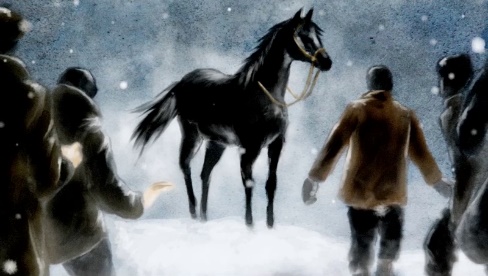 Le cheval noirActivités1.  Quel personnage retrouve-t-on souvent dans les légendes canadiennes?2.  Relève au moins trois adjectifs ou expressions pour décrire le cheval.3.  Dans quelle écurie logeait-on le cheval?4.  Quelle condition Monseigneur Taché impose-t-il aux ouvriers qui veulent garder le cheval?5.  Pourquoi le moral des ouvriers remonte-t-il en flèche?6.  Pourquoi l’un des ouvriers ne respecte-t-il pas la condition imposée par Monseigneur Taché?7.  Que se passe-t-il au moment où le cheval est débridé?8.  Qu’est-ce que Monseigneur Taché a compris au sujet de ce cheval, à la fin du récit?9.  Que symbolise la pierre manquante en haute de l’un des murs de l’église?10.  Qu’ont en commun Saint-Boniface, Trois-Pistoles, L’Islet et l’île d’Orléans?Vocabulaire1.  Remplis le tableau avec les mots et les éléments, lus vus et entendus au sujet des chevaux, de l’hiver et de la religion.2.  Voici une liste d’expressions et de mots lus et entendus dans la légende. Fais correspondre les éléments de la liste de droite à ceux de la liste de gauche.3.  Trouve deux figures de style différentes dans cette légende et nomme la sorte.ThèmesMots entendus et lus dans la légendeÉléments vus dans la légendeChevalHiverReligionExpressions et mots de la légendeSynonymes dans le contexte de la légendea.  un froid mordant            ______1. flatterb.  de peine de de misère   ______2.  jamaisc.  Satan                                 ______3.  pelaged.  caresser                            ______4.  difficilemente.  héberger                           ______5.  réconforterf.  en aucun cas                     ______6.  abriterg.  atteler                               ______7.  glacialh.  robe                                   ______8.  effrayeri.  remonter en flèche          ______9.  attacherj.  glacer le sang                    ______10. LuciferSorteExemple